J West Bengal Univ Health Sci. 2020; 1(2): 53-59EVALUATION OF SARI CASES IN RELATION TO COVID 19 IN PREGNANCYChaitali Sarkar, Ranita Roy Chowdhury, Arnna Ananya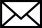 Author InformationDept of Obs & Gyn College of Medicine & JNM Hospital WBUHS, Kalyani email: ranitasinha@gmail.com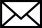 ABSTRACTBackground: The global pandemic Corona virus disease (Covid-19) caused major impact on the health systems around the world.  More than 25 million cases and approximately 0.8 million deaths have been reported worldwide till date. India has also reported more than 7 million cases and more than 1 lakh deaths. Though feto-maternal effects appear to be nonthreatening, yet pregnancy with Covid 19 is considered as high risk condition. Methods: All pregnant patients admitted in SARI isolation ward of Obstetrics & Gynecology department, College of Medicine & JNM Hospital, Kalyani from 1st May 2020 to 15th September 2020 were analysed in this retrospective study.Results: Among 91 admitted patients 6 (6.59%) were Covid- 19 positive, including 1 reported dead and other 5 ultimately went home safely. All newborns were unaffected.Conclusion: The positivity rate was low among suspected pregnant women and  no reported effect on newborn.Keywords: Covid 19, newborn, pregnancy, RTPCR, SARI